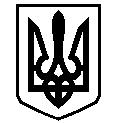 У К Р А Ї Н АВАСИЛІВСЬКА МІСЬКА РАДАЗАПОРІЗЬКОЇ ОБЛАСТІсьомого скликанняп’ятдесят четверта (позачергова) сесіяР І Ш Е Н Н Я 31 березня   2020                                                                                                                  №  10Про надання повноважень з питань надання   адміністративних послуг  відділу комунального господарства та містобудування виконавчого апарату Василівської міської ради  Запорізької областіКеруючись   ст. 26 Закону України «Про місцеве самоврядування в Україні»,  ст.12    Закону України «Про основи містобудування»,   відповідно  до Законів України «Про адміністративні послуги», «Про регулювання містобудівної діяльності»,  розпорядження міського голови від 16.03.2020 № 22 «Про затвердження інформаційних та технологічних карток адміністративних послуг відділу комунального господарства та містобудування виконавчого апарату Василівської міської ради»,   Василівська міська рада В И Р І Ш И Л А:Покласти повноваження  з питань надання  адміністративних послуг  суб’єктам звернень, які надаються  Василівською міською радою Запорізької області на виконавчий орган Василівської міської ради -  відділ комунального господарства та містобудування виконавчого апарату  міської ради.Вважати таким, що втратило чинність рішення Василівської міської ради сьомого скликання двадцять шостої (позачергової) сесії від 30 листопада 2017 № 11 «Про делегування повноважень Василівської міської ради Запорізької області».  Контроль за виконанням даного рішення покласти на постійну комісію міської ради з питань земельних відносин та земельного кадастру, благоустрою міста та забезпечення екологічної безпеки життєдіяльності населення.Міський голова		   			                        Людмила ЦИБУЛЬНЯК